JUNE  2015  NEWS LETTERCLEAVER OF TRUTH MINISTRY2558 Clem Lowell RdCarrollton GA 30116Cell Ph (470) 241-3633truthlinks1@hotmail.com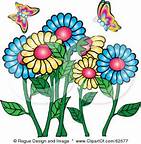    In the beginning GOD CREATED the heaven and the earth.  And the earth was without form, and void; and darkness was upon the face of the deep. And the Spirit of God moved upon the face of the waters.  And God said, Let there be light: and there was light.  And God saw the light, that it was good: and God divided the light from the darkness.  And God called the light DAY, and the darkness he called NIGHT. And the evening and the morning were the FIRST DAY. Genesis 1:1-5Dear Friends and Family,   Rodney and I are in Milton, WV.  We will be here until my daughter, Lois, is well on her way to recovery.  She has gone through her first four Chemo treatments.  She gets a treatment every two weeks until she has finished six altogether.  So far she is doing well.  Of course she isn’t feeling on ‘top of the world’; but bless her heart, she is holding up well.  We are praying for her complete recovery, knowing that with God all things are possible! We really appreciate all the prayers that are being offered in her behalf and request that you please continue praying for her.   Our message for this month is: I CAN AND I WILLELIJAH RETURNS  The Bible is full of stories of prophets. In fact, most of the Bible is written by prophets.  As you read, you find that God used old or young, men or women, farmers or statesmen as prophets. Often, the message God gave through His prophet was rejected and the people chose to cling to their favorite sins rather than to surrender their hearts to God. But when they accepted the message and followed God, what rich blessings they enjoyed.   Following is the amazing story of a man God used far more recently, just as He did the prophets of old, to bring a whole race of people to know Him.NSIKANA, THE HEATHEN PROPHET(By Josephine Cunnington Edwards)   About two hundred years ago, in the fertile hills of South Africa, lived a tall, muscular young man named Nsikana Gaba. {En-si-KAH-na GAH-ba} He was different from the other young men, and the villagers shook their heads over him, talking about him in a quiet, reverent way.   Many of the villagers didn't mind stealing, just so they didn't get caught. But not Nsikana! He had never heard of the Bible or the Ten Commandments, yet he never stole or joined in the tribal wars. He didn't like the lazy company of the others of his tribe, but would often meditate alone where he could look up at the deep-blue sky or at the stars, and feel a Presence he could not see.     The other young men couldn't understand him. When they talked on filthy subjects, Nsikana walked quietly away. They laughed at him sometimes, but more often they felt afraid, so they watched and wondered.   Nsikana's people, the Xosas, had the custom of smearing white clay on their bodies after bathing in the river. We think that strange, but when we realize that make-up is not so different from that clay, we need not be so proud of our superior civilization.   One moonlit night, Nsikana and the other young men of the village bathed themselves, smoothed clay onto their clean flesh, and started out together for a dance in a neighboring village. This was a dress-up occasion. No young man in a new suit felt more dressed up than these Xosas on that night so long ago. They laughed and chanted as their bare feet pounded the path. The one silent, watchful one was Nsikana. He was listening, as he always did, as if to an inner, unseen voice.   Suddenly, a light streamed down from the dark skies and bathed Nsikana, just as the light that shone on Saul while traveling to Damascus.  Nsikana stopped in the midst of the circle of brilliance wondering at the strange radiance. He was not afraid as was Saul, for he had done no wrong.        A quiet peace such as he had never felt before stole over him. But even as he stood there, the light slowly withdrew and was gone. Nsikana did not move. He stood still in the velvety darkness, filled with wonder.   His companions were far ahead. He could see a flicker of their torch far down the winding path. They had not seen the light nor felt the deep, wondrous peace. Nsikana felt a bewilderment steal over his simple, childlike heart. He walked on silently, awaiting something else, some other wonder.     Presently, he came to the edge of the village where the dance was being held.  He could hear the pounding feet and throbbing drums. The long shadows of the dancers leaped and swayed. Bodies gleamed in the glow of the fires. Women tended pots that spread savory odors of the feast that was to follow. Toothless old men beat the drums. Naked children flitted about. Chickens roosted in the trees and occasionally, out in the darkness, a lion roared. It was a typical African night.    The stars of the Southern Cross hung like a giant kite high in the sky. The bare feet of the dancers stomped on in perfect rhythm. Great circles of men, glistening with sweat, danced tirelessly. There were special dances with special patterns. When one was finished, another would begin, accompanied by eerie, chanting songs. At times, some would sing out questions and others would chant back the answers. There was perfect timing in the monotonous melodies. Sweat flowed freely, but the dancers did not seem weary. They plunged into every new dance with tireless enthusiasm.    In one of the dances a circle was formed. The participants wove to and fro, stepping forward and backward, chanting questions and demanding answers.  As fast as one leaped out of the circle, another leaped in, chanting the weird answers to the droning questions. Nsikana suddenly sprang into the center to dance and sing like the rest, but the Light would not have it so! He had scarcely begun when the strange brightness came again, bathing him in its soft glorious rays.   To Nsikana's eyes the whole village was suddenly ablaze with glory, but to his amazement no one else saw the light. They danced on as if nothing was happening. Instantly Nsikana realized that the message was from a Great One, for him, and him alone. The song died on his lips. He left the circle quickly and stood for a moment thinking.       The noise and confusion of the dance filled the village.  Many of the young men were drinking the strong, native-brewed mtwala which made them foolish and loose-mouthed. Nsikana had never touched the stuff. His hours of meditation alone in his kraal had led him to the conclusion that strong drink was evil. Anything that numbed his ability to think could not be good, he decided.    Nsikana did not know of the Holy Spirit, yet here in the clamor of the noisy village he felt the Spirit's presence. "I cannot stay here," he told himself. "The light will not come again to this place. I must go away and meditate. I do not know what it is or why it has come to me, but I must go where all is still so I can learn more about it."    He did not know he was repeating the words of holy men of old who had written, "Be still, and know that I am God" (Psalm 46:10).   Swiftly Nsikana strode away, his heart beating wildly in anticipation. His burning desire was to get away from the pulsing throb of the drums. He had no desire now to be one of the frenzied dancers.       Alone in the darkness of the bush he knew that he was in danger. But the lion, the lurking leopard, the fangs of the coiled snake, did not enter his mind. He trod down the path swiftly, steadily, fearlessly. Soon he was threading his way among the rocks that skirted the bed of the Gquora River. The water was shallow here, but he stepped carefully, for the rocks were as sharp as the points of spears.   Just as the water flowed over his feet, the radiant light again streamed down over him. He stopped instantly, unafraid; his whole being alert and listening. His heart surged with a joy he had never felt before. "Nsikana! Nsikana!" A Voice lovelier than a rainbow called to him from the midst of the light.   "I am here, Great One," he answered, trembling with eagerness. "What does the Great One want of His poor Xosa child?"   The Voice came again, melodious and sweet, so thrilling that the flesh of the young man tingled. The invisible Speaker bade him step down into the deeper waters of the stream and bathe the hardened clay from his body. He did so eagerly. While he was bathing, the light faded away.      The darkness that closed gently about him had a sweetness and assurance in it. He had been obedient to the ‘Voice’. He stopped to wash his blanket carefully, for some of the white clay had rubbed off on it. Then he flung it wet across his strong shoulders and went on toward his village.   Bells of joy rang in his heart. The light had spoken! The Being drenched in light knew him by name! The dim outlines of the huts of his village rose before him. All was still. Only the old, the weak, and the sick had stayed behind, and they were sleeping.   Suddenly he stopped stock-still in the path. The light! The light! It was shining down again, enveloping his hut and his kraal! He could see his great white ox chewing his cud placidly in a glow brighter than the noonday sun.   "Great One! Great One!" he whispered, his voice breaking in his joy and excitement. Drawn by a mighty power, Nsikana walked closer, quietly and reverently. While the others were dancing or sleeping, Nsikana met the Jesus of the Damascus road. He met the Great One of the burning bush and the pillar of cloud and fire. That night the Voice spoke to him of many things. The words of counsel sank deep in his heart.    This was not so strange for "in every nation he that feareth him, and worketh righteousness, is accepted with Him" (Acts 10:35).    Nsikana knelt a long while, bathed in light, listening. He felt no weariness, for the Voice seemed to fill him with strength. Suddenly the light was gone. The dazed young man made his way to his hut, rolled out his sleeping mat, and lay down. Though at peace, he could not sleep. The wondrous things he had seen and heard drove sleep from him. He pondered the counsel he had received. The beautiful Voice had bade him go on the morrow to talk to the great chief of the Xosas.   The next day his companions regaled him with accounts of the pleasures he had missed. They scolded him for leaving just as the fun was beginning. They joked with him, calling him mtebe, which means "old man." But he did not care what they called him.    Silently he went to the kraal of the great chief. The talk all around the great kraal was of the night before, but Nsikana's mind was too full of more important matters to pay attention to such trivia.   The chief was holding audience in his house. About him were his servants, wives, and dogs.    Leopard skins lay on the smooth earth floor where Nsikana sat down to wait. He rose to his feet soberly when asked to tell his mission.    "I have a message for the chief from the Great One of the heavens who dwells in light," he responded quietly.  The reply was so strange that every eye in the room turned to him. The chief bade him go on, interest flickering in his somber old eyes. Such a thing had never happened to any Xosa king.   Nsikana revealed all that had happened the previous night. His voice was vibrant with the importance of his message. The chief leaned forward, cupping his hand behind his ear, listening intently. Nsikana's voice went on in the silent hut. He told the chief of the strange Voice that had spoken to him from the midst of the light, calling him by name. "The Voice said, `I have many things to reveal to you, Nsikana, for the salvation of your people.'    To be continued next month……………..  This month we are starting a Bible quiz.  Some of the subjects  may be ones you have always had questions about. We hope the Bible will answer your question; however, if you would like more information on any given subject, just let us know and we will work on finding the Bible answers for you..  BIBLE QUIZ ON DEATH AND HELLWhat does the Bible say the dead know? Answer:  _____________________  Ecclesiastes 9:5How did Jesus describe death?Answer: ___________________ John 11: 11-14         3.     Can a dead person think?                Answer_____________________ Daniel 12:2         5   Are the righteous dead in Heaven praising               the Lord?          Answer:  ____________________ Psalms 115:17           6  Do the wicked really burn forever? What does                the  Bible say happens to the wicked ?           Answer: ___________________Malachi 4:1             7 Before Lucifer sinned in heaven he was a   covering Cherub, one of the angels closest to God’s throne.   What does the Bible say will be his fate?            Answer:  ____________________Ezek. 28:15-19THE REFORMATION CONTINUES….   The fulfillment of the Biblical prophecies of Daniel and Revelation was going forward, and nothing could halt its progress.  About the time that Wiley’s “History of Protestantism” concludes, far away on distant shores the United States was arriving on the scene.  Right on schedule, as prophesied in Revelation 13, a new power was emerging, rising up “out of the earth” in the New World!  It was prophesied that this new power was to have “two horns like a lamb”, representing civil and religious liberty, as exemplified in Republicanism and Protestantism, but would eventually end up speaking “as a dragon,” exercising all the power of the first beast and causing all that dwell on the earth to worship the first beast!   The United States of America was indeed the “cradle” erected by God’s own hand to nourish and protect His truths as the Reformation continued.  From this bastion, his final warning messages to the world—represented by the Three Angels of Revelation 14—were to sound forth in piercing tones their clarion call! The first angel announced that God’s judgment hour had come, and calls all men to worship the living God, the Creator of the heavens and the earth.  In order to do this, men must obey His law, for without obedience to His commandments no worship can be pleasing to God. (Eccl. 12:13; 1 John 5:3; Prov. 28:9).   The second angel  of Revelationis law, for without obedience to His HiHJHHHHH      14 announces the fall of Babylon, and this message is repeated Revelation 18 with the additional warning to all of God’s true people to separate from Babylon in order to not receive the plagues that are to fall on her.  Babylon, both literal and symbolic, has long been recognized as the traditional enemy of God’s truth and people, and is employed in Scripture to designate the various forms of false or apostate religion.  Many of the Protestant churches have failed to continue to advance in the ongoing Reformation, and are following Rome’s example by their false doctrines, their relation to secular governments, and by their refusal to obey all of God’s commandments.   The third angel of Revelation 14 proclaims the most fearful warning ever given in the Bible – the warning against worshipping the “beast” (the papal power) and his image (religions or ecclesiastical bodies that mirror the papacy by using the civil powers to enforce their will).  It also warns against receiving  the ‘mark’ or sign of authority of the “beast” (namely, the observance of the false or counterfeit Sunday-Sabbath instituted by the papacy as an attempt to change God’s great and eternal moral law by replacing the pagan “Sun” day, the first day of the week, for God’s true seventh-day Sabbath.)  the third message emphasizes the fatal eternal consequence of obedience to the beast-power and the prophecy ends by bringing to view a class of people, that as a result of the three fold message are keeping the commandments of God.   One of these commandments, the fourth, points directly to God as the Creator.  Here is revealed the crucial importance of the seventh-day Sabbath, the day God originally instituted and hallowed in Eden (Gen 2:1-3) and which he commanded man to keep holy, as written by His own finger in His great moral law (Ex. 20:8-11; Ex. 31:18).  Here in the fourth commandment only, of all the ten, is found the “seal” of God’s law.  Here only is brought to view the name and the title and the jurisdiction of the Lawgiver.  It declares Him to be the Creator of the heavens and the earth, and thus shows His claim to reverence and worship above all the others.  When the Sabbath was changed by the papal power, the “seal” was removed from the law.  The Seventh –day Sabbath was specifically designed by God as the sign or seal of His authority and relationship between himself and His people (Ezek.20:12,20) and is the direct counterpoint to the “mark of the beast.”   Here, then, is brought to light the dramatic final issue of the great contest!  Two parties will be developed – those who worship the beast and his image and receive his mark, and those that “keep the commandments of God and the faith of Jesus.”  “The Sabbath will be the great  test of loyalty, for it is the point of truth especially controverted.  Even though the earthly powers threaten persecution and death for not accepting he mark of their authority (Rev. 13), those that keep the true Sabbath in obedience to God’s law give evidence of loyalty to the Creator.  While one class, by accepting the sign of submission to earthly powers, receive the mark of the beast; the other, choosing the token of allegiance to divine authority, receives the seal of God. (Rev. 7:3; 9:4; 14:1;22:4). (This concludes The History of the Reformation).   HEALTH NUGGETSWEET FOODS THAT CAN HELP CURE CONSTIPATION   As the Western world continues to become more dependent on processed and unnatural foods, constipation and other bowel-related conditions are on the rise. Fortunately, constipation - the irregular or infrequent evacuation of the bowels due to intestinal obstruction - is one of the easiest conditions to treat, and often requires little more than an improved diet.   Most individuals acknowledge that fiber-rich foods (especially fruits, vegetables, and bran products) have a positive effect on colon health. However, health stores also contain numerous sweet foods that are also effective at treating intestinal blockages. The best of these foods are listed below, complete with information on how to incorporate them into our daily regimes.   Blackstrap molasses - Incredibly rich in trace minerals such as iron, copper, and manganese, blackstrap molasses - a thick syrup sourced from the sugar cane refinement process - is growing in popularity due to its positive effects on our skin, eyes, hair, and mood. One aspect of blackstrap that is seldom discussed; however, is it’s laxative properties. Indeed, drinking two teaspoons of unsulfured, organic blackstrap molasses mixed with boiled water first thing in the morning is not only a potent natural energizer, but also an effective stool softener that promotes long-term regularity when consumed daily.   Xylitol - Aside from being good for teeth and weight loss, this convincing and much-loved sugar substitute also serves as a natural colon cleanser, especially when taken in larger quantities. Since studies have shown that xylitol is safe to consume in any amount (unlike sugar, it is low in calories and contains a low glycemic index), daily servings of 40 grams or more of it could, in time, cure even the most persistent instances of constipation. If possible, purchase xylitol sourced from birch rather than corn to avoid GM issues.   Raw honey - Since raw, unprocessed honey retains all the essential minerals and enzymes that would otherwise be lost if it were processed, it has an extremely positive effect on our digestion system. Consider drinking a mixture of raw honey and warm water 30 minutes before a meal to invigorate the intestine and prepare the digestive system for heavier nourishment.   Conclusion - Ultimately, constipation should rarely be an issue for individuals whose diets are in accord with nature. Favoring a diet rich in organic fruits, vegetables, nuts, and fresh water will ensure that bowel-related conditions - and indeed, medical conditions in general - are seldom a problem. That said, individuals who are currently transitioning to healthier diets, or who require additional help with long-term constipation, will certainly benefit from these delicious and unconventional laxatives. (By Michael Ravensthorpe, naturalnews.com)  *  *  *    The only thing that stands between a person and their own perfect health is information. Empowered with the right information, anyone can improve their health, reduce their dependence on prescription drugs, enhance their quality of life and expand their mental awareness and creativity. Achieving outstanding health is not complicated. The human body already knows how to be healthy. All you have to do is give your body outstanding nutrition so that it has the building materials it needs to heal disease and rebuild itself from the inside out. You must also avoid all of the foods and food ingredients that cause disease. Today, more than 95% of all chronic disease is caused by food choice, toxic food ingredients, nutritional deficiencies and lack of physical exercise--  (Mike Adams, The Health Ranger)    And also by the fact that most people completely ignore the eight laws of health, which are God’s natural health laws.  Namely: Proper nutrition, exercise, fresh air, sunlight, pure water, proper rest, temperance (which means abstaining from all harmful substances and using good things moderately) and faith and trust in God. “Know ye not that ye are the temple of God, and that the Spirit of God dwelleth in you?   If any man defile the temple of God, him shall God destroy; for the temple of God is holy, which temple ye are”.  1 Corinthians 3:16,17FROM KATIE’S COOKBOOKSTofu TurkeyOriginal recipe makes 10 servings.5 (16 ounce) packages extra firm tofu2 Tbsp sesame oil1 red onion, finely diced1 1/3 cups diced celery1 cup chopped mushrooms2 cloves garlic, minced1/8 cup dried sage2 tsp dried thymeSalt to taste1 ½ tsp dried rosemary¼ cup tamari3 cups prepared herb stuffing½ cup sesame oil¼ cup tamari2 Tbsp miso paste5 Tbsp orange juice1 tsp honey mustard½ tsp orange zest3 sprigs fresh rosemary   Line a medium sized round colander with a cheese cloth or a clean dish towel. Place the crumbled tofu in the colander.   Place another cheese cloth over the top of the tofu.  Place the colander over the top of a bowl to catch the liquid.  Place a heavy weight on top of tofu.  Refrigerate the colander, tofu and weight for 2 to 3 hours, or overnight.   Make the stuffing:  In a large frying pan sauté onion, celery and mushrooms in 2 Tbsp of the sesame oil until tender.  Add the garlic, sage, thyme, salt, rosemary and ¼ cup of the tamari. Stir well; cook for 5 minutes.  Add prepared herb stuffing and mix well.  Remove from heat.   Preheat oven to 400o and grease a cookie sheet.   Combine ½ cup sesame oil, ¼ cup tamari, miso, orange juice, mustard and orange zest in a small bowl; mix well.   Remove the weight from the tofu.  Hollow out the tofu so that there is one inch of tofu still lining the colander.  Place the scooped out tofu in a separate bowl.  Brush the tofu lining with a small amount of the miso seasoning.   Scoop the stuffing into the center of the tofu shell.  Place the leftover tofu on top of the stuffing and press down firmly.  Turn the stuffed tofu onto the prepared cookie sheet.  Putting the leftover tofu side of the turkey (the flat side) down.  Gently press on the sides of the turkey to form a more oval shape.  Brush the tofu turkey with ½ of the oil-tamari mixture.  Place the sprigs of rosemary on top of the tofu.  Cover the turkey with foil.    Bake for one hour, remove turkey from the oven and remove the foil.  Baste the turkey with the remaining tamari-oil sauce (reserving 4 Tbsp of sauce).  Return turkey to oven and bake another hour or until the tofu turkey is golden brown.  Place the turkey on a serving platter, brush with the remaining tamari-oil mixture and serve.   (I ran across the above recipe the other day and thought I would like to try it this next Thanksgiving Day.)Hope to see you all next month – until then –Remember, God loves you and so do we!Rodney and Katie ArmstrongI CAN AND I WILLIf there is one word that should not be in anyone’s vocabulary it is ‘can’t’. Scripture says, “I can do all things through Christ which strengthens me. Philippians 4:13”People fail in their accomplishments because they are afraid of failure and they lack confidence in themselves. Of course we should not be overconfident but we should have confidence in what we can do with God’s help. “But Jesus beheld them, and said unto them, with men this is impossible, but with God all things are possible.” Matthew 19:16-26Some say, “I cannot give a Bible study” and if you believe you cannot you probably will not. Scripture says, “As a man thinketh in his heart, so is he.” Proverbs 23:7When we go to work for the Lord we must have faith that God will be with us and give us success. “Whatsoever is not of faith is sin” Hebrews 11:6“Jesus said to him, if you can believe, all things are possible to him that believes.” Mark 9:23If you want success make Jesus your partner, because Jesus never fails. You might say, “I’m not educated enough to teach the Bible to others.” I say, “Jesus is in the teaching business, are you willing to be a student?”What makes people successful in working for the Lord is God’s love. If we appreciate what God has done for us, we will pass God’s love on to others because we  love them; even the unlovely.“But I say unto you, Love your enemies, bless them that curse you, do good to them that hate you, and pray for them which despitefully use you, and persecute you.”  Matthew 5:44Some of the most successful people in the Bible were considered uneducated. For example, Peter and Andrew were fishermen. God has always used the uneducated and those unlikely to succeed to do His work in order to show it was not man that did the work, but Himself. What He wants from you and me is a ‘willing heart’.God does not mind being tested. He is pleased when we lean heavily upon Him. “O taste and see that the LORD is good: blessed is the man that trusteth in him.” Psalm 34:8 Don’t try to test God by asking for money or success; He has already promised that. “But my God shall supply all your need according to his riches in glory by Christ Jesus.” Philippians 4:19   The way to test Him is to completely turn your life over to Him and watch Him work for you. When we co-operate with Him we have success. We are to work as everything depends upon us and pray as if everything depends upon Him.  I can guarantee you will not be disappointed.“Prayer is the key in the hand of faith to unlock heaven’s storehouse, where are treasured the boundless resources of Omnipotence.”  (Steps to Christ page 94) “Christ has said, “What things so ever ye desire, when ye pray, believe that ye receive them, and ye shall have them.”Mark 11:24. “Whatsoever ye shall ask in My name, that will I do, that the Father may be glorified in the Son.” John 14:13Being a successful Christian is continually living  a life of faith.  God has given to each of us a measure of faith. Faith like our body’s muscles must be exercised in order  to  grow. The more it is exercised the stronger it will get.“But without faith it is impossible to please him: for he that cometh to God must believe that he is, and that he is a rewarder of them that diligently seek him.” Hebrews 11:6}Abraham is considered the Father of Faith. “There was given to Abraham the promise, especially dear to the people of that age, of a numerous posterity and of national greatness: “I will make of thee a great nation, and I will bless thee, and make thy name great; and thou shalt be a blessing.” And to this was added the assurance, precious above every other to the inheritor of faith, that through his line the Redeemer of the world should come: “In thee shall all families of the earth be blessed.” Yet, as the first condition of fulfillment, there was to be a test of faith; a sacrifice was demanded.” {DG 25.3} “The message of God came to Abraham, ‘Get thee out of thy country, and from thy kindred, and from thy father’s house, unto a land that I will shew thee.’ In order that God might qualify him for his great work as the keeper of the sacred oracles, Abraham must be separated from the associations of his early life. The influence of kindred and friends would interfere with the training which the Lord purposed to give His servant. Now that Abraham was, in a special sense, connected with heaven, he must dwell among strangers. His character must be peculiar, differing from all the world. He could not even explain his course of action so as to be understood by his friends. Spiritual things are spiritually discerned, and his motives and actions were not comprehended by his idolatrous kindred.” {DG 25.4} “By faith Abraham, when he was called to go out into a place which he should after receive for an inheritance, obeyed; and he went out, not knowing whither he went.” Hebrews 11:8Other great men of faith were Joseph, Daniel, Peter, James, John and Paul. After yielding completely to Jesus, they were all successful in their lives and work for the Lord.You might say, “I’m not an Abraham or a Daniel.” However God has had His faithful children in every age and who knows if God will not use you in a mighty way if you are willing to follow Him as they did. We are  now living in the ‘time of the end’ and today God needs wiling  servants as much or more than any other time in the history of the world.  God might use any one of us  to finish His work in these last days.What an honor it is to be used of the Lord! There will be a special group of people before Jesus comes who will help finish getting God’s truth to the world. They are called the ‘One hundred and forty four thousand’. “While Satan has been urging his accusations, holy angels, unseen, have been passing to and fro, placing upon the faithful ones the seal of the living God. These are they that stand upon Mount Zion with the Lamb, having the Father’s name written in their foreheads. They sing the new song before the throne, that song which no man can learn save the hundred and forty and four thousand which were redeemed from the earth. These are they which follow the Lamb whithersoever He goeth. These were redeemed from among men, being the first fruits unto God and to the Lamb. And in their mouth was found no guile: for they are without fault before the throne of God.” Rev. 14:4,5 Now is reached the complete fulfillment of the words of the Angel: “Hear now, O Joshua the high priest, thou, and thy fellows that sit before thee: for they are men wondered at: for, behold, I will bring forth My Servant the Branch.” Zechariah 3:8. Christ is revealed as the Redeemer and Deliverer of His people. Now indeed are the remnant “men wondered at,” as the tears and humiliation of their pilgrimage give place to joy and honor in the presence of God and the Lamb. “In that day shall the branch of the Lord be beautiful and glorious, and the fruit of the earth shall be excellent and comely for them that are escaped of Israel. And it shall come to pass, that he that is left in Zion, and he that remaineth in Jerusalem, shall be called holy, even everyone that is written among the living in Jerusalem.” Isaiah 4:2, 3 (PK 592)Some think that the hundred and forty-four thousand are literal Jews. They can be if they accept Jesus as their  Saviour; however, The 144,000  will all be “Spiritual Jews.”“The apostle Paul reveals the line through which the heavenly inheritance is to come. He says: “If ye be Christ’s, then are ye Abraham’s seed, and heirs according to the promise.” If we are Christ’s, our title to the heavenly inheritance is without flaw, for we are then under the only saving covenant, the covenant of grace; and through grace we shall be able to make our calling and election sure by putting on the excellency of Christ in faith, in spirit, in character; for no one will be entitled to the heavenly inheritance who has not been purified, refined, ennobled, elevated, and wholly sanctified. Those whose lives are hid with Christ in God, who have been clothed upon with his righteousness, will have a right to the inheritance, incorruptible, undefiled, and that fadeth not away. {ST May 2, 1892, par. 13}“For ye are all the children of God by faith in Christ Jesus. For as many of you as have been baptized into Christ have put on Christ. There is neither Jew nor Greek, there is neither bond nor free, there is neither male nor female: for ye are all one in Christ Jesus. And if ye be Christ’s, then are ye Abraham’s seed, and heirs according to the promise.” (Gal. 3:26-29) Please don’t say I can’t, say I can and I will WITH GOD’S HELP.